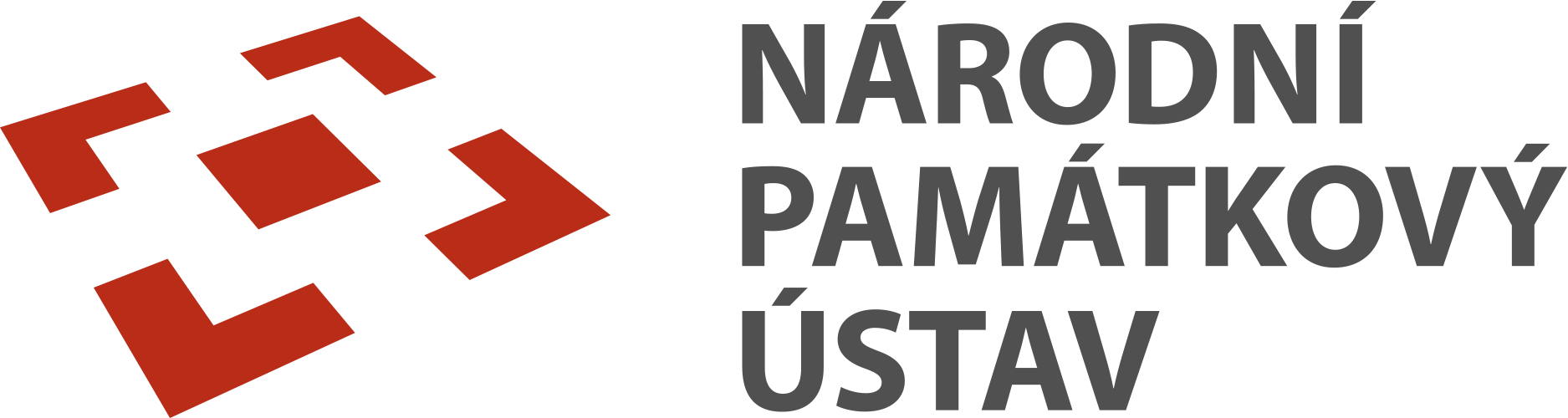 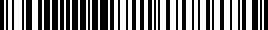 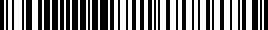 Národní památkový ústav, státní příspěvková organizace			IČO: 75032333, DIČ: CZ75032333,						se sídlem: Valdštejnské nám. 162/3, PSČ 118 01 Praha 1 – Malá Strana,zastoupen: Mgr. Renatou Křížkovou, kastelánka SZ Benešov nad Ploučnicíbankovní spojení: XXXXKontaktní osoba: XXXX(dále jen „Zástupce objednavatele“)Doručovací adresa:Národní památkový ústav, správa SZ Benešov nad Ploučnicíadresa: Zámecká 51, 407 22 Benešov nad Ploučnicítel.: XXXX(dále jen „Objednatel“)aVratislav Škodase sídlem: Františkov nad Ploučnicí 126, 407 23 okres DěčínIČO: 44573758 bankovní spojení: XXXXtel: XXXX(dále jen „Zhotovitel“)(Objednatel a Zhotovitel dále též jednotlivě jen jako „Smluvní strana“ nebo společně jako „Smluvní strany“)jako smluvní strany uzavřely podle § 2586 a násl. zákona č. 89/2012 Sb., občanský zákoník, ve znění pozdějších předpisů (dále jen „OZ“), níže uvedeného dne, měsíce a roku tutosmlouvu o dílo(dále jen „Smlouva“)Předmět smlouvyZhotovitel je povinen pro Objednatele provést na svůj náklad a nebezpečí dílo: Oprava střechy trafostanice včetně oplechování a výměny okapů a svodů st. p. č. st. 15/3, k. ú. v Benešově nad Ploučnicí., dílo je specifikované v závazném stanovisku orgánu státní památkové péče č.j. KUUK/177149/2023 ze dne 11. 12. 2023 a v Příloze č. 1. Cenová nabídka zhotovitele ze dne 18. 4. 2024 k provedení díla (dále jen „Dílo“). Objednatel se zavazuje řádně zhotovené Dílo převzít a zaplatit za něj Smluvní cenu uvedenou v této Smlouvě.1.3	Místem plnění je sídlo Objednatele. Podmínky provádění Díla Strany musí při realizaci předmětu plnění jednat poctivě a s řádnou odbornou péčí, s potřebnou znalostí a pečlivostí. Zhotovitel je povinen spolupracovat při provádění Díla se Zástupcem objednatele (kontaktní osobou), s dalšími odpovědnými pracovníky Objednatele pro účely provedení Díla. Zhotovitel prohlašuje, že nezjistil při své odborné způsobilosti žádnou skutečnost, která by mohla bránit provádění Díla podle této Smlouvy v Době pro dokončení Díla a za smluvní cenu dle této Smlouvy. Objednatel je oprávněn kontrolovat provádění Díla v průběhu jeho realizace. Zhotovitel musí bez zbytečného odkladu tuto kontrolu umožnit, poskytnout Zástupci objednatele při provádění kontroly nezbytnou součinnost a seznámit Zástupce objednatele s postupem provádění Díla.Zjistí-li Zástupce objednatele, že jakákoli činnost nebo použité podklady nejsou v souladu se Smlouvou, nebo že Zhotovitel porušuje jinou svou smluvní povinnost, může s odůvodněním požadovat, aby Zhotovitel na své náklady a odpovědnost provedl nápravu. Zástupce objednatele může Zhotoviteli dát pokyn k odstranění a novému provedení dané části Díla v souladu se Smlouvou. Jestliže Zhotovitel takový pokyn v přiměřené lhůtě nesplní, jedná se o porušení Smlouvy podstatným způsobem.Zhotovitel je v plné míře odpovědný za škody způsobené Objednateli nebo třetím stranám svojí činností nebo činností jiných osob, které k plnění podle této Smlouvy použil. Zhotovitel není oprávněn postoupit práva a povinnosti vzniklé z této Smlouvy nebo v souvislosti s ní, případně postoupit Smlouvu jako celek, třetí osobě nebo jiným osobám bez předchozího písemného souhlasu Objednatele.   Objednatel zajistí zhotoviteli bezplatný odběr elektrické energie a vody pro provádění díla.    Zhotovitel vytvoří fotodokumentaci prováděných stavebních prací a předá ji na digitálním nosiči. Zhotovitel zajistí zabezpečení okolí trafostanice ze strany nádvoří Horního zámku tak, aby nedošlo k ohrožení návštěvníků zámku během otevírací doby státního zámku.Doba pro dokončení díla a předání a převzetí dílaZhotovitel se zavazuje provést Dílo v následujících lhůtách:Lhůta pro zahájení provádění Díla: bez zbytečného odkladu po nabytí účinnosti Smlouvy;Doba pro dokončení Díla: do 31. 8. 2024Dílo je provedeno, je-li předáno a dále pokud:provedeny veškeré práce na Díle v souladu se Smlouvou,došlo k odstranění případných vad a nedodělků, s výjimkou ojedinělých nebo drobných vad a nedodělků, které samy o sobě ani ve spojení s jinými do jejich odstranění nebudou podstatným způsobem bránit užívání Díla ke smluvenému účelu nebo takové užívání nebudou podstatným způsobem omezovat;O dokončení a předání díla sepíšou smluvní strany předávací protokol, v němž se případně popíšou případné ojedinělé nebo drobné vady a nedodělky včetně doby pro jejich odstranění. Při předání díla bude zhotovitelem předán i stavební deník. Nebezpečí škody přechází na Objednatele k datu vydání předávacího protokolu a po odstranění případných vad a nedodělků.Smluvní cena a platební podmínkySmluvní cena je stanovena na základě ocenění jednotlivých prací a služeb Díla uvedených Zhotovitelem v Příloze č. 2. Rozpočet: Cenová nabídka zhotovitelev celkové výši 194. 900,- Kč bez DPH („Smluvní cena“); Zhotovitel není plátce DPH.DPH bude stanovena a hrazena v souladu s právními předpisy platnými ke dni uskutečnění zdanitelného plnění. Smluvní cenu včetně DPH je možnost změnit v případě změny zákonné sazby daně z přidané hodnoty, a to o částku odpovídající této změně zákonné sazby DPH.Smluvní cena obsahuje veškeré náklady Zhotovitele související s provedením Díla, včetně všech vedlejších nákladů, režijních nákladů, nákladů na dopravu, zisku a ostatní náklady související s plněním podmínek dle této Smlouvy.Smluvní cenu díla lze měnit pouze a výlučně formou písemných, vzestupně číslovaných dodatků, a to pouze ze zákonných důvodů nebo z důvodů stanovených v této Smlouvě. Objednatel neposkytuje zálohy na provádění Díla.Zhotovitel má nárok na úhradu platby Smluvní ceny, a to po předání a převzetí Díla na základě předávacího protokolu.Objednatel může jednostranně započíst vůči Zhotoviteli pohledávku (i nesplatnou) plynoucí z této Smlouvy oproti splatné pohledávce Zhotovitele vůči Objednateli. Fakturu (daňový doklad) k platbě lze vystavit až po vydání předávacího protokolu se splatností 21 dnů od data vystavení. Faktura – daňový doklad - musí splňovat smlouvou stanovené náležitosti a náležitosti řádného daňového dokladu podle příslušných právních předpisů, jinak je Objednatel oprávněn jej do data splatnosti vrátit s tím, že zhotovitel je poté povinen vystavit nový daňový doklad s novým termínem splatnosti. V takovém případě není objednatel v prodlení s úhradou.Na každé faktuře – daňovém dokladu musí být uvedeno číslo smlouvy Objednatele a název Díla. Zhotovitel doručí fakturu v listinné podobě na adresu sídla Objednavatele anebo v elektronické podobě na e-mailovou adresu: XXXXCena je považována za uhrazenou odepsáním příslušné částky k úhradě z účtu Objednatele ve prospěch účtu Zhotovitele uvedeného v záhlaví této smlouvy.Zhotovitel prohlašuje, že ke dni podpisu této Smlouvy není nespolehlivým plátcem DPH dle § 106 zákona č. 235/2004 Sb., o dani z přidané hodnoty, ve znění pozdějších předpisů, a není veden v registru nespolehlivých plátců DPH. Zhotovitel se dále zavazuje uvádět pro účely bezhotovostního převodu pouze účet či účty, které jsou správcem daně zveřejněny způsobem umožňujícím dálkový přístup dle zákona č. 235/2004 Sb., o dani z přidané hodnoty, ve znění pozdějších předpisů. V případě, že se Zhotovitel stane nespolehlivým plátcem DPH, je povinen tuto skutečnost oznámit Objednateli nejpozději do 5 pracovních dnů ode dne, kdy tato skutečnost nastala, přičemž oznámením se rozumí den, kdy objednatel předmětnou informaci prokazatelně obdržel. Zhotovitel dále souhlasí s tím, aby objednatel provedl zajišťovací úhradu DPH přímo na účet příslušného finančního úřadu, jestliže zhotovitel bude ke dni uskutečnění zdanitelného plnění veden v registru nespolehlivých plátců DPH.Vady díla a záruka Zhotovitel musí na svůj náklad a nebezpečí odstranit veškeré vady a nedodělky uvedené v předávacím protokolu, a to v době uvedené v tomto potvrzení (není-li uvedeno, pak v době 5  pracovních dnů).Zhotovitel poskytuje záruku, že Dílo a veškeré jeho výstupy a součásti (včetně příslušenství) mají ke dni jejich předání funkční a další vlastnosti stanovené v této Smlouvě nebo požadované Objednatelem v souladu s touto Smlouvou.Dílo a výstupy Zhotovitele musí být ve stavu požadovaném Smlouvou do data uplynutí příslušné záruční doby. Záruční doba činí 24 měsíců. Počátek běhu záruční doby se počítá ode dne dokončení Díla jako celku uvedeného v předávacím protokolu.  Jestliže se objeví vada Díla před uplynutím příslušné záruční doby, Objednatel tuto vadu Zhotoviteli bez zbytečného odkladu písemně oznámí. Zhotovitel musí na základě oznámení o vadě učiněném Objednatelem vyvinout úsilí ke zjištění její příčiny a odstranění vady ve lhůtě 10 kalendářních dnů, nedohodnou-li se smluvní strany jinak. V případě, že Zhotovitel neodstraní vady ve stanovené nebo sjednané době podle předchozích odstavců, může Objednatel:požadovat zaplacení smluvní pokuty ve výši 500,- Kč za každou jednotlivou vadu nebo nedodělek a každý den trvání prodlení nebo odstranit vady svépomocí nebo prostřednictvím třetí osoby na náklady Zhotovitele a požadovat na Zhotoviteli náhradu těchto nákladů nebonení-li vadu možné odstranit nebo není-li to s ohledem na výši nákladů na její odstranění účelné, může Objednatel požadovat po Zhotoviteli slevu z ceny Díla.Objednatel je oprávněn k prodloužení záruční doby v takovém rozsahu, v jakém nemohl v průběhu záruční doby Dílo nebo jeho významnou část užívat následkem vady přičitatelné Zhotoviteli.Smluvní pokutySmluvní strany se zavazují k úhradě smluvních pokut uvedených v tomto článku Smlouvy či uvedených v jiných částech této Smlouvy.V případě nesplnění doby pro dokončení Díla má Objednatel právo na zaplacení smluvní pokuty ve výši 0,3% z ceny za Dílo (bez DPH, respektive z ceny konečné v případě neplátce DPH), s níž je v prodlení, a to za každý byť započatý den prodlení.V případě prodlení Objednatele s placením Smluvní ceny je Zhotovitel oprávněn požadovat zákonný úrok z prodlení.Smluvní pokuta je splatná do 21 dnů po doručení písemného oznámení obsahujícího výzvu k úhradě smluvní pokuty se stručným popisem a časovým určením porušení smluvní povinnosti, za něž se smluvní pokuta požaduje. Oznámení obsahující výzvu musí dále obsahovat informaci o požadovaném způsobu úhrady smluvní pokuty. Strany se dohodly, že maximální celková výše smluvních pokut uhrazených Zhotovitelem za porušení Smlouvy podle tohoto článku nepřesáhne Smluvní cenu.Uhrazením smluvní pokuty není dotčeno právo druhé strany na náhradu škody, a to v rozsahu, ve kterém škoda výši smluvní pokuty přesahuje.Objednatel je oprávněn provést zápočet svého i nesplatného nároku na zaplacení smluvní pokuty proti nároku Zhotovitele na zaplacení Smluvní ceny Díla nebo jeho části.Trvání SmlouvyObjednatel je oprávněn od Smlouvy odstoupit v případech stanovených zákonem, v případech stanovených Smlouvou, jakož i v případech podstatného porušení Smlouvy, zejména: bude-li Zhotovitel v prodlení oproti termínu dokončení Díla po dobu delší než 10 kalendářních dnů; pokud Zhotovitel bude provádět Dílo v rozporu se Smlouvou, právními předpisy, technickými normami nebo v rozporu s pokyny Objednatele a nezjedná nápravu v přiměřené lhůtě (za přiměřenou se považuje lhůta 5 pracovních dnů), ačkoliv byl Zhotovitel na toto své chování nebo porušování povinností Objednatelem písemně upozorněn.Objednatel je dále oprávněn od Smlouvy odstoupit, bude-li na majetek Zhotovitele prohlášen úpadek nebo hrozící úpadek nebo Zhotovitel vstoupí do likvidace. Zhotovitel je oprávněn od Smlouvy odstoupit v případech stanovených zákonem, v případech stanovených touto Smlouvou, jakož i v případech závažného porušení Smlouvy Objednatelem: Objednatel bude v prodlení s úhradou Smluvní ceny po dobu delší než 30 dnů a nezjedná nápravu ani v dodatečné lhůtě poskytnuté mu písemně Zhotovitelem;Objednatel neposkytuje nezbytnou součinnost k provádění plnění dle Smlouvy a nezjedná nápravu ani v dodatečné lhůtě poskytnuté mu písemně Zhotovitelem.Odstoupení musí mít písemnou formu s tím, že je účinné dnem jeho doručení druhé smluvní straně. Závěrečná ustanoveníVztahy mezi smluvními stranami touto Smlouvou výslovně neupravené se budou řídit českými, obecně závaznými právními předpisy, zejména OZ.Objednatel si vyhrazuje právo zveřejnit obsah této Smlouvy včetně případných dodatků k této Smlouvě. Zhotovitel dále souhlasí se zveřejněním své identifikace a dalších údajů uvedených ve Smlouvě včetně Smluvní ceny, případně i ceny jednotlivých položek. Zhotovitel bere na vědomí, že Objednatel je povinnou osobou ve smyslu zákona č. 106/1999 Sb., o svobodném přístupu k informacím.Zhotovitel je podle ust. § 2 písm. e) zákona č. 320/2001 Sb., o finanční kontrole ve veřejné správě a o změně některých zákonů, ve znění pozdějších předpisů, osobou povinnou spolupůsobit při výkonu finanční kontroly prováděné v souvislosti s úhradou zboží a služeb z veřejných výdajů nebo z veřejné finanční podpory.Smluvní strany berou na vědomí, že tato smlouva podléhá uveřejnění dle zákona č. 340/2015 Sb., o zvláštních podmínkách účinnosti některých smluv, uveřejňování těchto smluv a o registru smluv (zákon o registru smluv). Uveřejnění zajistí Objednavatel. Tato smlouva nabývá platnosti dnem jejího podpisu oběma smluvními stranami a účinnosti dnem uveřejnění v registru smluv podle předchozího odstavce.  Tato smlouva je vyhotovena ve 2 vyhotoveních v českém jazyce, přičemž každá ze smluvních stran obdrží po jednom vyhotovení. Doplňování nebo změnu této smlouvy lze provádět jen se souhlasem Smluvních stran, a to pouze formou písemných dodatků. Žádná ze smluvních stran se nemůže dovolávat zvláštních, v této smlouvě neuvedených ústních ujednání a dohod.Jakékoliv změny kontaktních údajů a kontaktních osob je Smluvní strana oprávněna písemně oznámit druhé straně bez nutnosti uzavření dodatku ke smlouvě. Smluvní strany prohlašují, že žádná z nich se nepovažuje za slabší smluvní stranu ve smyslu ustanovení § 433 zákona č. 89/2012 Sb., občanský zákoník. Informace k ochraně osobních údajů jsou ze strany NPÚ uveřejněny na webových stránkách www.npu.cz v sekci „Ochrana osobních údajů“.Na důkaz souhlasu s celým obsahem smlouvy připojují smluvní strany své podpisy.Nedílnou součástí smlouvy jsou tyto přílohy:Příloha č. 1: Cenová nabídka dodavatele ze dne 18. 4. 2024    V Benešově nad Ploučnicí, dne                  …………………………………………..Mgr. Křížková Renata/razítko/     V Benešově nad Ploučnicí, dne   …………………………………………..Škoda Vratislav/razítko/